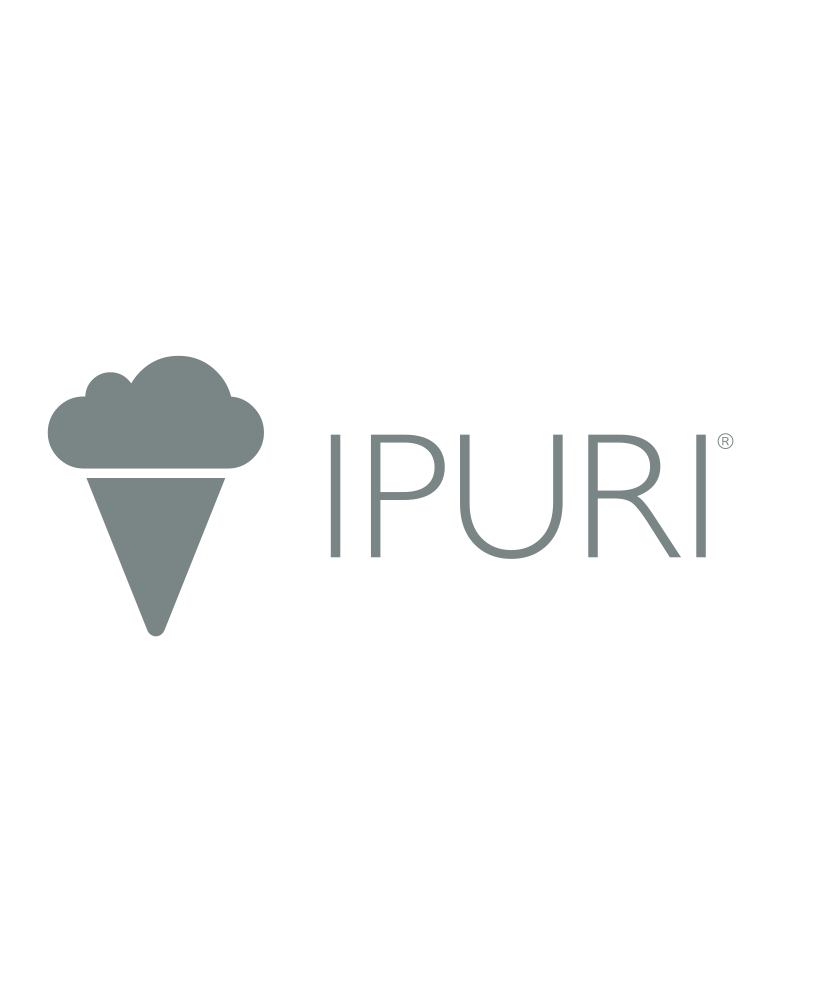 SCHEDA TECNICAPRODOTTOPISTACCHI AL SALE Pistacchi sgusciati, tostati e salati. CODICE1360 SHELF-LIFEMODALITA’ DI CONSERVAZIONE:24 mesi dalla data di produzioneCONSERVARE IN LUOGO ASCIUTTO E LONTANO DA FONTI DI CALORE.CARATTERISTICHE GENERALI DEL PRODOTTOCARATTERISTICHE GENERALI DEL PRODOTTOIngredienti: Pistacchi, sale. Direttiva CE 2003/89 e 2006/142 - Può contenere tracce di  altra frutta secca a guscio. PRODOTTO UE / NON UE Ingredienti: Pistacchi, sale. Direttiva CE 2003/89 e 2006/142 - Può contenere tracce di  altra frutta secca a guscio. PRODOTTO UE / NON UE ConfezioneBusta per uso alimentare, NY-POL, trasparente Quantità nominale1 kgCartonePeso lordo1,2 kgDimensioni unità vendita30cm x 15cmCARATTERISTICHE ORGANOLETTICHE DEL PRODOTTOColore: Tonalità verde-marrone chiaro, interno dal giallo-verde, viola Odore:  Tipico del pistacchio tostato Sapore: Tipico del pistacchio, tostato e salato Consistenza: Croccante medio  DOSAGGIO E IMPIEGODosaggio indicativo per il gelato:      a piacere come variegaturaDosaggio indicativo per semifreddo: a piacere come variegaturaCARATTERISTICHE CHIMICO-FISICHE DEL PRODOTTOPurezza                                                 99,7%Calibro                                                 Frutto intero > 80%Rotti o a metà:                                      max 20% Aflatossine B1 (microgrammi/kg)        max 8 microg/KgAflatossine totali (microgrammi/kg)     max 10 microg/KgOgm                                                       NOIonizzazione                                           NOResidui di pesticidi                                Entro i limiti di norma CE 396/2005 Metalli Pesanti                                       Secondo norma CE 1881/2006 CARATTERISTICHE  MICROBIOLOGICHE DEL PRODOTTOCarica batterica totale                                         < 10.000 UFC/g Lieviti                                                                 < 1000 UFC/gMuffe                                                                  < 1000 UFC/g Stafilococco aureo                                              < 10 UFC/g Coliformi totali                                                   < 10 UFC/gSalmonella                                                           Assente/25g  Listeria Monocytogenes                                      Assente/25 g VALORI NUTRIZIONALI MEDI PER 100 G DI PRODOTTO Energia: 2581 kJ / 617 kcalGrassi: 49,3 gdi cui acidi grassi saturi: 3,06 gCarboidrati: 26,7  gdi cui zuccheri:  3,74 gProteine: 16,6 gFibre : 10,3 gSale:      1,7 g 